Interoperabilità del Sistema di UPLOAD di SPT per Assenze Versione: 2.0INDICE 1 Definizione del tracciato di scambio ...................................... 2 1.1.1 XML SCHEMA .................................... ....................................... 3 1 Definizione del tracciato di scambio Il documento riporta la versione 2.0 dello XML Schema dei files utilizzati nei canali di upload. Nel file sarà possibile caricare un solo elenco.1.1.1  XML SCHEMA schemaAssenzeNuovo.xsdelement assenzeelement assenze/elencoelement assenze/elenco/codiceEnteelement assenze/elenco/codiceUfficioResponsabileelement assenze/elenco/codiceUfficioServizioelement assenze/elenco/numero_recordselement assenze/elenco/somma_quantitaelement assenze/elenco/nomeElencoelement assenze/elenco/noteElencoelement assenze/elenco/segnalazioneAssenzaelement assenze/elenco/segnalazioneAssenza/codicefiscaleelement assenze/elenco/segnalazioneAssenza/decorrenzaAssenzaelement assenze/elenco/segnalazioneAssenza/scadenzaAssenzaelement assenze/elenco/segnalazioneAssenza/codtrateconelement assenze/elenco/segnalazioneAssenza/quantitaelement assenze/elenco/segnalazioneAssenza/tipo_conguaglioelement assenze/elenco/segnalazioneAssenza/maxImportoRataelement assenze/elenco/segnalazioneAssenza/numeroRateelement assenze/elenco/segnalazioneAssenza/notaXML Schema documentation generated by XMLSpy Schema Editor http://www.altova.com/xmlspydiagram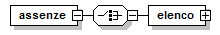 propertieschildrenelencodiagram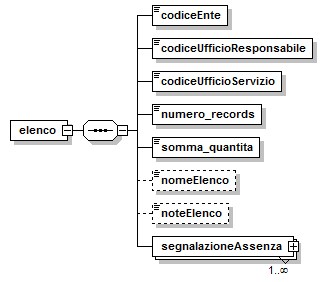 propertieschildrencodiceEnte codiceUfficioResponsabile codiceUfficioServizio numero_records somma_quantita nomeElenco noteElenco segnalazioneAssenzadiagram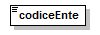 typerestriction of xs:integerpropertiesfacetsdiagram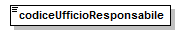 typerestriction of xs:stringpropertiesfacetsdiagram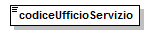 typerestriction of xs:stringpropertiesfacetsdiagram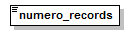 typerestriction of xs:integerpropertiesfacetsdiagram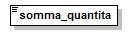 typerestriction of xs:integerpropertiesfacetsdiagram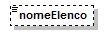 typerestriction of xs:stringpropertiesfacetsdiagram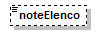 typerestriction of xs:stringpropertiesfacetsdiagram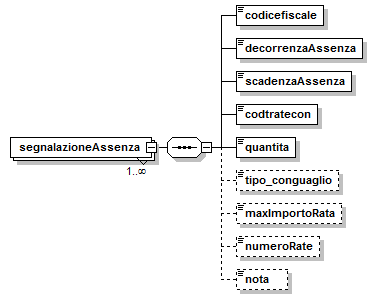 propertieschildrencodicefiscale decorrenzaAssenza scadenzaAssenza codtratecon quantita tipo_conguaglio maxImportoRata numeroRate notadiagram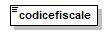 typerestriction of xs:stringpropertiesfacetsdiagram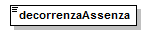 typerestriction of xs:string - pattern GG/MM/AAAApropertiesfacetsdiagram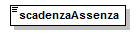 typerestriction of xs: string - pattern GG/MM/AAAApropertiesfacetsdiagram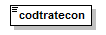 typerestriction of xs:stringpropertiesfacetsdiagram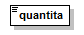 typerestriction of xs:integerpropertiesfacetsdiagram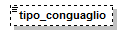 typerestriction of xs:stringpropertiesfacetsdiagram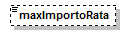 typerestriction of xs:decimalpropertiesfacetsdiagram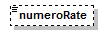 typerestriction of xs:integerpropertiesfacetsdiagram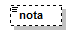 typerestriction of xs:stringpropertiesfacets